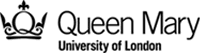 Research Degree Thesis Submission Form (RD02)You should submit a completed version of this form to the Research Degrees Office at the same time as you submit your thesis. 
This should be at least one month before any date set for the oral examination.Section A: Candidate detailsSection B: Declaration of word length and statement of originalityPlease check one box: I confirm that the above thesis does not exceed the word limit prescribed in the Regulations. I confirm that the above thesis exceeds the word limit and has received a suspension of Regulations with attached confirmation.I confirm that the work presented in the thesis is my own and I have included in the thesis a statement of originality detailing any work done in collaboration. Candidate signature: Date: In signing below, the supervisor certifies that the thesis presented is the student’s own work and is suitable for examination.Supervisor signature: Date: Submit this form with the electronic copy of your thesis to:researchdegrees@qmul.ac.ukName of candidate:Student ID number:School/Institute:Degree for which entered:(MPhil / PhD / MD(Res))Date of thesis submission:Title of thesis:Date of Viva (if known):Name of candidate:Name of principal supervisor:Approximate word length of thesis: